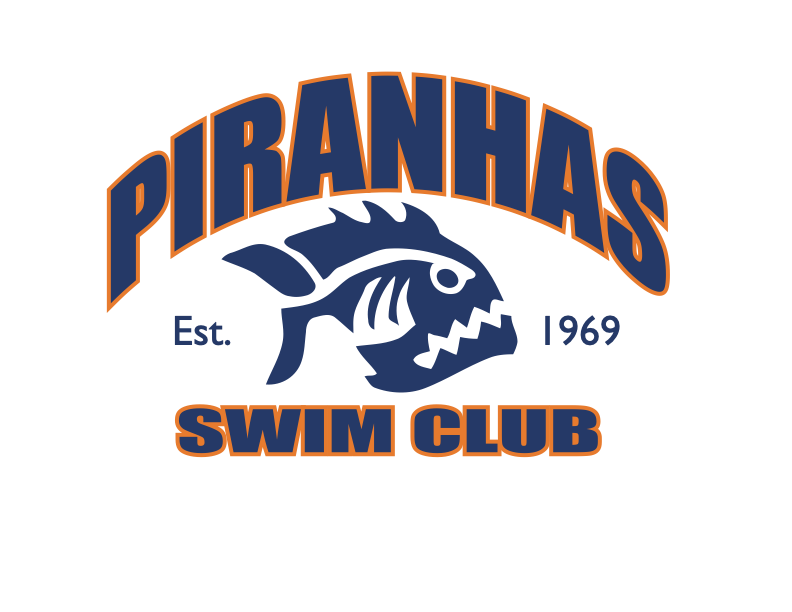 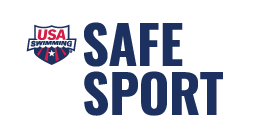 LOCKER ROOMS AND CHANGING AREAS I. Requirement to Use Locker Room or Changing Area
The designated locker room or changing area must be used when an athlete or Applicable Adult changes, in whole or in part, into or out of a swimsuit when wearing just one suit (e.g., deck changing is prohibited). II. Use of Recording Devices
Use of any device (including a cell phone’s) recording capabilities, including voice recording, still cameras and video cameras in locker rooms, changing areas, or similar spaces by a minor athlete or an Applicable Adult is prohibited. III. Undress
An unrelated Applicable Adult must not expose his or her breasts, buttocks, groin or genitals to a minor athlete under any circumstances. An unrelated Applicable Adult must not request an unrelated minor athlete to expose the minor athlete’s breasts, buttocks, groin or genitals to the unrelated Applicable Adult under any circumstances. IV. One-on-One Interactions
Except for athletes on the same team or athletes attending the same competition, at no time are unrelated Applicable Adults permitted to be alone with a minor athlete in a locker room or changing area, except under emergency circumstances. If the organization is using a facility that only has a single locker room or changing area, separate times for use by Applicable Adults must be designated. V. Monitoring
The club must regularly and randomly monitor the use of locker rooms and changing areas to ensure compliance with this Policy. Locker rooms and changing areas may be monitored by use of the following methods:
a. Conducting a sweep of the locker room or changing area before athletes arrive;
b. Posting staff directly outside the locker room or changing area during periods of use;
c. Leaving the doors open when adequate privacy is still possible; and/or
d. Making occasional sweeps of the locker rooms or changing areas with women checking on female locker rooms and men checking on male locker rooms.
Every effort must be made to recognize when a minor athlete goes to the locker room orchanging area during practice and competition, and, if the minor athlete does not return in a timely fashion, to check on the minor athlete’s whereabouts. VI. Legal Guardians in Locker Rooms or Changing Areas
Legal guardians are discouraged from entering locker rooms and changing areas. If a legal guardian does enter a locker room or changing area, it must only be a same-sex legal guardian and the legal guardian should notify a coach or administrator in advance.  Piranhas recommend that all parents use the restrooms located in the lobby rather than entering the locker room.Piranhas Locker Room Rules Honor the Piranhas Code of Conduct & MAAPP Cell phone usage is prohibited. This includes the use of the camera and video functions, and because of privacy concerns, swimmers who violate this rule are subject to suspension or termination from the club.Horseplay of any kind will not be tolerated, including but not limited to pushing, shoving, running, jumping, chasing, hitting, or snapping of towels.Disrespectful language of any kind will not be tolerated, including but not limited to ethnic, racial, or sexual comments.Aggressive behavior of any kind will not be tolerated. This includes but is not limited to bullying (see bullying policy), hazing, or threatening or hurting others physically.Respect and care for the property of others.Respect and care for your own property.  Clean up after yourself and make sure you have all of your personal belongings before exiting the locker room.  When on the pool deck either lock up your personal belongings or take them on to the pool deck.  The team and facility is not responsible for lost or stolen items.Respect and care for the locker rooms.  Throw away trash, turn off showers and faucets.Avoid lingering in the locker rooms.  Report any injuries or safety concerns to a coach or parent immediately.Use of the locker room is a privilege. Those who break these rules will be subject to disciplinary action.  Piranhas Swim Club will not tolerate behavior problems in the locker room. 
